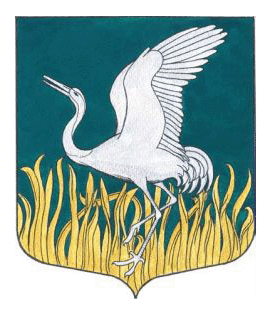 ЛЕНИНГРАДСКАЯ ОБЛАСТЬЛУЖСКИЙ МУНИЦИПАЛЬНЫЙ РАЙОНСОВЕТ ДЕПУТАТОВМШИНСКОГО СЕЛЬСКОГО ПОСЕЛЕНИЯчетвертого созыва                                                               РЕШЕНИЕОт 27 июля 2023 года                         № 206О досрочном прекращении полномочийглавы администрации МО Мшинское сельское поселениеЛужского муниципального районаЛенинградской областиВ соответствии с п.3 ч.1 ст.77 Трудового кодекса РФ, пп. 2. п. 6 ст. 30 Устава Мшинского сельского поселения Лужского муниципального района Ленинградской области и на основании личного заявления, совет депутатов Мшинского сельского поселения Лужского муниципального района Ленинградской области решил:        1.Досрочно прекратить полномочия главы администрации МО Мшинское сельское поселение Лужского муниципального района Медведевой Ольги Анатольевны 31 июля 2023 года.        2. Настоящее решение вступает в силу с момента его принятия.        3. Настоящее решение подлежит размещению на официальном сайте МО «Мшинское сельское поселение» в сети Интернет, по электронному адресу: www.мшинское.рф        4. Контроль за выполнением решения оставляю за собой.Глава Мшинского сельского поселения, исполняющий полномочия председателя                                       совета депутатов                                                                                     В.В. Алексеев                          